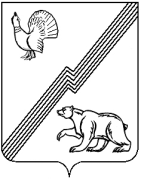 АДМИНИСТРАЦИЯ ГОРОДА ЮГОРСКАХанты-Мансийского автономного округа – ЮгрыПОСТАНОВЛЕНИЕот  29.07.2020                                                                                                                               № 1018О внесении изменений в постановлениеадминистрации города Югорска от 10.06.2020№ 757 «Об утверждении Перечня муниципального имущества города Югорска, предназначенного для предоставления во владение и (или) в пользование субъектам малого и среднего предпринимательства и организациям, образующим инфраструктуру поддержки субъектов малого и среднего предпринимательства»	В соответствии с постановлением администрации города Югорска от 18.05.2020            № 656 «Об утверждении Порядка формирования, ведения, ежегодного дополнения и опубликования Перечня муниципального имущества города Югорска, предназначенного для предоставления во владение и (или) в пользование субъектам малого и среднего предпринимательства и организациям, образующим инфраструктуру поддержки субъектов малого и среднего предпринимательства»:1. Внести изменения в приложение к постановлению администрации города Югорска от 10.06.2020 № 757 «Об утверждении Перечня муниципального имущества города Югорска, предназначенного для предоставления во владение и (или) в пользование субъектам малого и среднего предпринимательства и организациям, образующим инфраструктуру поддержки субъектов малого и среднего предпринимательства», изложив его в новой редакции (приложение).2. Опубликовать постановление в газете «Югорский Вестник» и разместить на официальном сайте органов местного самоуправления города Югорска.3. Контроль за исполнением настоящего постановления возложить на первого заместителя главы города – директора Департамента муниципальной собственности и градостроительства С.Д. Голина.Исполняющий обязанности главы города Югорска                                                                                                      С.Д. ГолинПриложениек постановлениюадминистрации города Югорскаот  29.07.2020 № 1018Приложениек постановлениюадминистрации города Югорскаот 10.06.2020 № 757Перечень муниципального имущества города Югорска, предназначенного для предоставления во владение и (или) в пользование субъектам малого и среднего предпринимательства и организациям, образующим инфраструктуру поддержки субъектов малого и среднего предпринимательства№ п/пАдрес (местоположение) объектаВид объекта недвижимости; тип движимого имуществаНаименование объекта учетаСведения о недвижимом имуществеСведения о недвижимом имуществеСведения о недвижимом имуществеСведения о недвижимом имуществеСведения о недвижимом имуществеСведения о недвижимом имуществе№ п/пАдрес (местоположение) объектаВид объекта недвижимости; тип движимого имуществаНаименование объекта учетаОсновная характеристика объекта недвижимостиОсновная характеристика объекта недвижимостиОсновная характеристика объекта недвижимостиКадастровый номерКадастровый номерТехническое состояние объекта недвижимости№ п/пАдрес (местоположение) объектаВид объекта недвижимости; тип движимого имуществаНаименование объекта учетаТип (площадь - для земельных участков, зданий, помещений; протяженность, объем, площадь, глубина залегания и т.п. - для сооружений; протяженность, объем, площадь, глубина залегания и т.п. согласно проектной документации - для объектов незавершенного строительства)Фактическое значение/ Проектируемое значение (для объектов незавершенного строительства)Единица измерения (для площади - кв. м; для протяженности - м; для глубины залегания - м; для объема - куб. м)НомерТип (кадастровый, условный, устаревший)Техническое состояние объекта недвижимости123456789101город Югорск,                улица Геологов,                        дом 9Бпомещениенежилое помещение              № 2площадь67,4кв. м86:22:0005001:386кадастровыйпригодно к эксплуатации2город Югорск,                улица Вавилова,                        участок 5земельный участокулица Вавилова,                        участок 5площадь2739,0кв. м86:22:0010003:2716кадастровыйпригодно к эксплуатацииСведения о движимом имуществеСведения о движимом имуществеСведения о движимом имуществеСведения о движимом имуществеСведения о правообладателях и правах третьих лиц на имуществоСведения о правообладателях и правах третьих лиц на имуществоСведения о правообладателях и правах третьих лиц на имуществоСведения о правообладателях и правах третьих лиц на имуществоСведения о правообладателях и правах третьих лиц на имуществоСведения о правообладателях и правах третьих лиц на имуществоСведения о правообладателях и правах третьих лиц на имуществоКатегория земельВид разрешенного использованияГосударственный регистрационный знак (при наличии)Марка, модельГод выпускаСостав (принадлежности имущества)Для договоров аренды и безвозмездного пользованияДля договоров аренды и безвозмездного пользованияНаименование правообладателяНаличие ограниченного вещного права на имуществоИНН правообладателяКонтактный номер телефонаАдрес электронной почтыКатегория земельВид разрешенного использованияГосударственный регистрационный знак (при наличии)Марка, модельГод выпускаСостав (принадлежности имущества)Наличие права аренды или права безвозмездного пользования на имуществоДата окончания срока действия договора (при наличии)Наименование правообладателяНаличие ограниченного вещного права на имуществоИНН правообладателяКонтактный номер телефонаАдрес электронной почты11121314151617181920212223земли населенных пунктовдля обслуживания общежитияДабессрочныйДепартамент муниципальной собственности и градостроительства администрации города Югорсканет86220114908(34675) 5-00-13dmsig-ugorsk@yandex.ruземли населенных пунктовмагазиныНетДепартамент муниципальной собственности и градостроительства администрации города Югорсканет86220114908(34675) 5-00-78yur.zem@mail.ru